Финансовая грамотность «Путешествие денежки».В ходе реализации проекта по финансовой грамотности дети старшей речевой группы познакомились с историей возникновения денег, их предназначением, способами их хранения. Дети с удовольствием поиграли в игру «Давай меняться».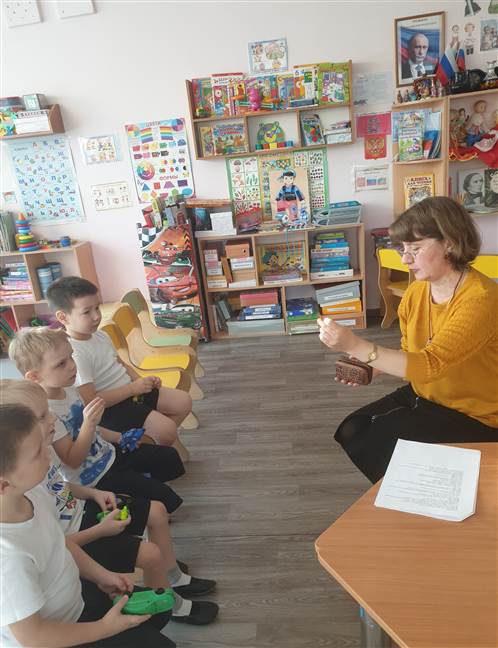 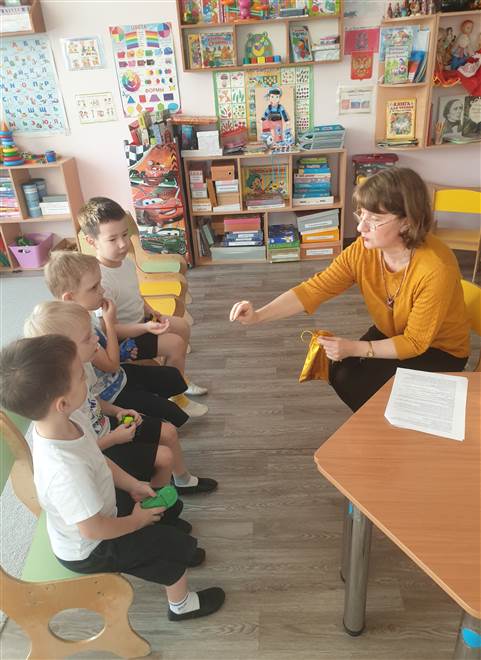 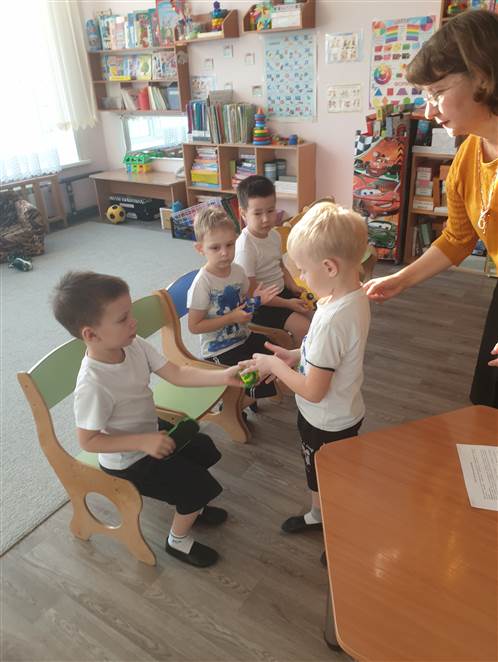 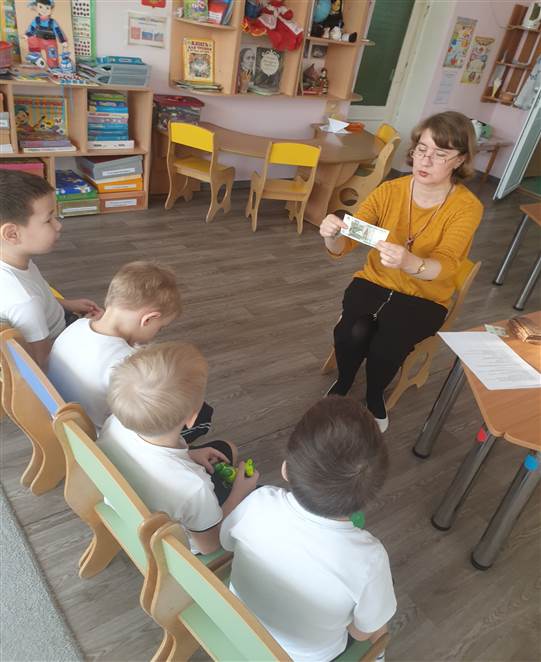 